TEKNIKAVol 1 No 1 (2023)STUDI KOORDINASI SETTING OCR DAN DGR TRANSFORMATOR 2 DI PLN UP3 SURABAYA UTARABagas Hernanda Jatmiko, Hadi Tasmono, Reza Sarwo WidagdoUniversitas 17 Agustus 1945 Surabaya Email : bagashj08@gmail.com, haditasmono@untag-sby.ac.id, rezaswidagdo@untag-sby.ac.idAbstractThe protection system aims to safeguard electrical equipment from technical disturbances, natural events, operational errors, and other factors. In this research, an analysis and simulation of protection coordination were conducted at the 150 kV Kenjeran Substation of PT PLN (Persero), using data from PLN UP3 North Surabaya. A common issue that arises is a short-circuit disturbance due to improper settings on the Overcurrent Relay (OCR) or Directional Ground Relay (DGR). Parameter values such as OCR Time Multiplier Setting (TMS OCR) and DGR instantaneous current undergo changes in both existing and resetting conditions. Several values differ between the existing and resetting conditions. One such value is the TMS OCR, which originally had a value of 0.15 but becomes 0.18 - 0.24, with varying values for each feeder. The instantaneous current value, previously at 2800 A, becomes 2886.75 A. The existing condition of TMS DGR is 0.2, while the calculated value is 0.0498553. In the existing condition, the instant current of DGR is 4 A, whereas the calculated value is 11.475 A. Subsequently, the creation of an electrical system model using ETAP 19 software was carried out for simulation purposes. The simulation results indicate that when a short-circuit disturbance occurs in a feeder, the relevant relay located in that feeder functions properly, while relays in other feeders do not detect the pickup current as observed in the affected relay. Therefore, it can be concluded that the simulation runs normally.Keywords: Directional Ground Relay, Over Current Relay, Protection RelayAbstrakSistem proteksi bertujuan melindungi peralatan listrik dari gangguan teknis, alam, kesalahan operasi, dan faktor lainnya. Dalam penelitian ini, dilakukan analisis dan simulasi terhadap koordinasi proteksi di GI 150 kV Kenjeran PT PLN (Persero) menggunakan data dari PLN UP3 Surabaya Utara. Permasalahan umum yang muncul adalah gangguan hubung singkat akibat penyetelan yang kurang tepat pada Overcurrent Relay (OCR) atau Directional Ground Relay (DGR). Nilai-nilai parameter seperti TMS OCR dan arus instantaneous DGR mengalami perubahan pada kondisi existing dan resetting. Terdapat beberapa nilai yang berbeda pada kondisi existing dan resetting. Nilai yang berubah antara lain adalah nilai TMS OCR yang pada semula bernilai 0,15, menjadi 0,18 - 0,24 yang nilainya berbeda-beda setiap penyulang. Nilai arus instantaneous yang sebelumnya bernilai 2800 A, menjadi 2886,75 A. Nilai TMS DGR pada kondisi existing sebesar 0,2 dengan hasil perhitungan diperoleh 0,0498553. Pada kondisi existing arus instant DGR senilai 4 A, sedangkan setelah melakukan perhitungan diperoleh arus instan senilai 11,475 A. Selanjutnya, pembuatan model sistem kelistrikan menggunakan software ETAP 19 dilakukan untuk melakukan simulasi. Hasil dari simulasi dapat dilihat bahwa saat terjadi gangguan hubung singkat pada penyulang, rele yang berfungsi adalah rele yang terletak di penyulang tersebut, sementara rele di penyulang lainnya tidak mendeteksi arus pickup seperti yang terjadi pada rele yang mengalami gangguan. Oleh karena itu, dapat disimpulkan bahwa simulasi berjalan dengan normal.Kata kunci : Directional Ground Relay, Over Current Relay, Rele ProteksiPendahuluan Sistem proteksi adalah suatu sistem yang dirancang untuk melindungi peralatan listrik dari berbagai jenis gangguan. Tujuan dari sistem proteksi adalah untuk mengenali gangguan yang terjadi, memisahkan bagian yang terkena gangguan dari bagian yang masih sehat, dan menjaga agar bagian yang masih sehat tidak mengalami kerusakan atau kerugian. Salah satu peralatan listrik adalah Penyulang, dimana Penyulang atau Feeder merupakan bagian dari jaringan PLN yang berperan dalam mengalirkan atau mengedistribusikan energi listrik dengan tegangan 20 kV dari Gardu Induk (GI) ke Gardu Distribusi, hingga akhirnya mencapai konsumen dengan tegangan 380 V atau 220 V. Seringkali, gangguan yang muncul pada penyulang adalah terjadi gangguan akibat pengaturan yang kurang optimal pada Overcurrent Relay (OCR) atau Dircetional Ground Relay (DGR) di penyulang tersebut. Gangguan ini kadang-kadang dapat menyebabkan penyulang lainnya terputus secara tiba-tiba, hingga dapat mengakibatkan pemadaman yang meluas.PT. PLN Area Surabaya Utara merupakan divisi yang bertanggung jawab dalam menyediakan layanan listrik di wilayah Utara Kota Surabaya, dengan tujuan mengalirkan listrik dari gardu induk ke pelanggan. PT. PLN Area Surabaya Utara memiliki beberapa gardu induk, dan dalam penelitian ini, penulis akan memfokuskan pengambilan data dari Gardu Induk Kenjeran yang tergabung dalam PT. PLN UP3 Surabaya Utara untuk mempermudah analisis. Penyulang pada Transformator 2 berada di kawasan padat penduduk dan merupakan wilayah industri serta wisata, sehingga diperlukan setting yang baik pada rele OCR untuk mendeteksi adanya arus gangguan lebih serta rele DGR untuk mendeteksi arus gangguan tanah. Dalam perencanaan sistem proteksi pada sistem tenaga listrik, perlu mempertimbangkan kemungkinan terjadinya gangguan pada sistem melalui analisis gangguan. Setelah mendapatkan hasil analisis gangguan, dapat ditentukan sistem proteksi yang sesuai, termasuk jenis relay yang digunakan dan pengaturan yang memengaruhi kinerja relay tersebut.Metode Penelitian ini menggunakan pendekatan metode penelitian kuantitatif, yaitu suatu cara pengumpulan data berupa angka-angka melalui pengukuran dan analisis matematis. Dengan menggunakan pendekatan ini, peneliti dapat menganalisis data secara statistik untuk mendapatkan pemahaman yang lebih mendalam tentang fenomena yang diteliti.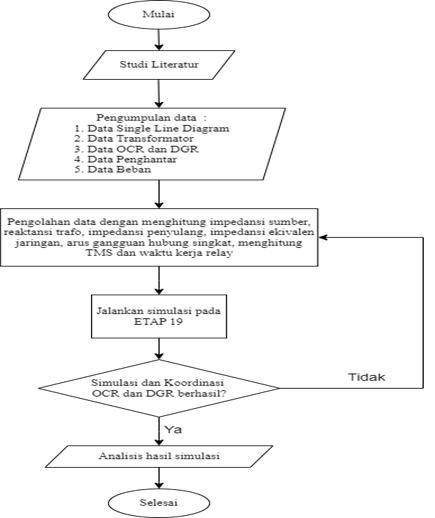 Gambar 1. Diagram Alir PeneltianPengambilan data untuk penelitian ini dilakukan di PLN UP3 Surabaya Utara pada penyulang di Transformator 2. Pada Gambar 1 diagram alir penelitian di mulai dengan studi literatur yang dilakukan melalui buku dan jurnal-jurnal ilmiah yang sesuai dengan penelitian yang dilakukan. Sesudah melakukan studi literatur, maka tahap selanjutnya adalah pengumpulan data berupa Data Single Line Diagram GI Kenjeran, Data Transformator, Data OCR dan DGR, Data Penghantar serta Data Beban. Selanjutnya setelah pengumpulan data adalah perhitungan yang dimulai dari menghitung impedansi sumber, menghitung reaktansi trafo, menghitung impedansi penyulang, menghitung impedansi ekivalen jaringan, menhitung arus gangguan hubung singkat, menghitung TMS serta waktu kerja rele.Tahap setelah perhitungan setting relay OCR dan DGR adalah simulasi dan analisa data. Simulasi dilakukan menggunakan setting relay OCR dan DGR perhitungan teori dan setting OCR dan DGR pada trafo distribusi pada penyulang berdasarkan data yang dikumpulkan dari PLN UP3 Surabaya Utara dengan menggunakan software ETAP 19.0.1. Simulasi yang dilakukan adalah simulasi gangguan hubung singkat 3 fasa dan satu fasa ketanah. Setelah simulasi dilakukan tahap selanjutnya adalah tahap analisa. Analisa dilakukan terhadap simulasi dan perhitungan yang di dapatkan lalu dibandingkan dengan data yang telah dikumpulkan dari PLN UP3 Surabaya Utara. Terakhir adalah tahap menganalisis dan menginterpretasikan hasil penelitian ini serta menyusun laporan yang menjelaskan penelitian ini secara rinci. Laporan ini akan mencakup deskripsi metode penelitian, hasil analisis, kesimpulan, dan saran untuk meningkatkan koordinasi Over Current Relay (OCR) dan Directional Ground Relay (DGR) pada Transformator 2 di PLN UP3 Surabaya Utara.Proses Pengambilan Data Dalam menganalisis pengaturan rele pada penyulang di Transformator 2, diperlukan variabel-variabel berupa data sebagai acuan utama dalam analisis pengaturan rele tersebut. Berikut ini adalah jenis data yang menjadi acuan penting dalam penelitian tersebut. Data spesifikasi dari transformator ditunjukan pada tabel berikut ini. Tabel 1. Spesifikasi TransformatorPenyulang yang akan dianalisa rele nya adalah Penyulang Tuwowo dengan panjang jaringan 10,5 km dan menggunakan jenis penghantar A3CS berukuran 150mm, Penyulang Wiratno dengan panjang jaringan 11,5 km dan menggunakan jenis penghantar A3CS berukuran 150mm, Penyulang Sidoyoso dengan panjang jaringan 9,3 km dan menggunakan jenis penghantar A3C berukuran 120mm, serta Penyulang Rangkah dengan panjang jaringan 9,4 km.Analisa Pengaturan Rele Pada penelitian yang berjudul “STUDI KOORDINASI OCR DAN DGR TRANSFORMATOR 2 DI PLN UP3 SURABAYA UTARA”. Proses analisa dilakukan dalam beberapa tahapan seperti menghitung impedansi sumber, reaktansi trafo, impedansi penyulang, impedansi ekivalen jaringan, gangguan arus hubung singkat (3 fasa, fasa ke fasa, 1 fasa ke tanah), Time Multipler Setting (TMS), serta membuat simulasi menggunakan software ETAP 19.0.1.Hasil dan PembahasanPerhitungan Impedansi SumberPerhitungan yang dilakukan adalah berdasarkan data arus hubung singkat pada bus sisi primer 150 kV GI Kenjeran, yang memiliki nilai sebesar 17,17 kA : Hubung Singkat sisi Primer 150 kV= 						(1)= 	= 4460,897 MVAImpedansi pada sisi primer						 (2)Impedansi pada sisi sekunder x 					(3) x 5,04  =    0,0896 ΩPerhitungan Reaktansi TrafoUntuk memperoleh nilai reaktansi urutan positif, reaktansi urutan negatif, dan reaktansi urutan nol dalam satuan ohm (Ω), langkah awal yang perlu dilakukan adalah menghitung nilai reaktansi pada kondisi 100% berdasarkan besaran reaktansi trafo, yaitu 12,20%.Besaran nilai ohm (Ω) pada kondisi 100% yaitu : =  =  = 8 Ω					(4) Nilai reaktansi dari trafo distribusi sebagai berikut : Reaktansi urutan positif dan negatif (Xt1 = Xt2) == Reaktansi Trafo (%) x  == 12,20 % x 8 Ω = 0,98 Ω 				(5)Reaktansi urutan nol (Xt0)Dikarenakan trafo distribusi yang menyuplai penyulang tidak memiliki belitan delta di rangkaiannya, besaran dari Xt0 berkisar antara 9 hingga 14 x Xt1. Oleh karena itu, dalam perhitungan ini, nilai Xt0 dapat dinyatakan sebagai sekitar 10 x Xt1.Maka nilai Xt0 adalah : = 10 x 						(6)= 10 x 0,98= 9,8 ΩPerhitungan Impedansi PenyulangPerhitungan pada impedansi jaringan distribusi sesuai dengan panjang jaringan distribusi. Pada penyulang Simo Kwagean setiap titik gangguannya dapat dihitung dengan : 	(7)Wiratno = (0,225 + j0,323) Ω / km x 10,5 = 2,3625 + j3,3915 Tuwowo = (0,225 + j0,323) Ω / km x 11,5 = 2,5875 + j3,7145Sidoyoso = (0,2688 + j0,3376) Ω / km x 9,3 = 2,4998 + j3,1396 Rangkah = (0,2688 + j0,3376) Ω / km x 9,4 = 2,5268 + j3,1735Hasil perhitungan impedansi penyulang penyulang urutan positif (Z1), impedansi urutan negatif  (Z2) dapat dilihat pada tabel 2 berikut. Tabel 2. Impedansi Penyulang Urutan Positif, Negatif & NolPerhitungan Impedansi Ekivalen JaringanPersamaan berikut adalah persamaan untuk menghitung besarnya nilai impedansi ekivalen dari titik gangguan sampai ke titik sumber, karena  =  maka digunakanlah persamaan berikut : =  =  +  + 		(8)= j0,0896 + j0,98 + = j1,0696 + Sedangkan untuk menghitung  berdasarkan pada sistem netral pentanahan pasokan dari gardu induk. Tahanan pentanahan yang digunakan adalah 500 Ω, perhitungan dilakukan dengan menggunakan persamaan sebagai berikut : 	=  + 3𝑅𝑁 +  				(9)= 𝑗9,8 + 1500 +  Karena asumsi lokasi gangguan terjadi pada posisi 0%, 25%, 50%, 75%, dan 100% dari total panjang penyulang, maka untuk (yang didapat adalah :Tabel 3. Impedansi Ekivalen Jaringan Positif, Negatif & NolPerhitungan Arus Hubung SingkatPerhitungan arus hubung singkat 3 fasa, fasa ke fasa, dan 1 fasa ke tanah dapat dihitung dengan : =  = 					(10) =  =  = 			(11) =  =  = 	(12)Dimana V adalah tegangan sumber, Z1 adalah impedansi urutan positif, Z2 adalah impedansi urutan negatif, Z0 adalah impedansi urutan nol, Z1eq adalah impedansi ekivalen jaringan urutan positif, Z2eq adalah impedansi ekivalen jaringan urutan negatif, dan Z0eq adalah impedansi ekivalen jaringan urutan nol.Tabel 4. Hasil Perhitungan Arus Gangguan Hubung SingkatPenyetelan Arus Lebih Pada Sisi Incomming (OCR)Mengetahui nilai arus nominal transformator daya sangat penting untuk menentukan setelan rele arus lebih pada sisi Incoming 20 kV transformator. Hal ini tidak terlalu berbeda dengan setelan rele arus yang digunakan di penyulang. Dengan memakai rumus berikut :Arus Nominal Trafo pada sisi 20 KV : 50 MVA = 50.000 kVA =  					(13) =   = 1443,3764 ANilai setelan arus pada sisi primer : =  1,05 x 				(14) =  1,05 x 1443,3764 = 1515,55 ANilai setelan arus pada sisi sekunder : =   x ratio ct		(15)  =  1515,55 x   = 3,78 ASetelan TMS (Time Multipler Setting)Arus gangguan yang dipilih adalah arus yang digunakan untuk mengatur pengaturan TMS rele arus lebih pada sisi masukan transformator daya 20 kV. Arus gangguan tersebut merupakan arus hubung singkat tiga fasa pada panjang penyulang 0%. Waktu kerja incomming diperoleh dengan menambahkan waktu kerja standar relai sebesar 0,4 detik.t incoming  : 0,3 + 0,4 = 0,7tms =  x t					(16)tms =  x 0,7tms = 0,2577t = 	t = t = 0,7 sPenyetelan Arus Lebih Pada Sisi Penyulang (OCR)Diketahui pada penyulang Tuwowo, penyulang Wiratno, penyulang Sidoyoso dan penyulang Rangkah. Trafo arus yang dipasang mempunyai Rasio 400/5A, dan arus beban maksimum pada pada setiap penyulang adalah sebagai berikut :Tabel 5. Data Arus Puncak Pada Setiap PenyulangUntuk setelan relai yang terpasang di penyulang dihitung berdasarkan arus beban maksimum. Dimana rele inverse dengan setelan sebesar 1,05 sampai 1,1 x Imaks. Untuk nilai setelan arus setting primer dan sekunder dapat menggunakan rumus dibawah ini : = 1,05 x  =  x  Tabel 6. Hasil Perhitungan Arus Setting Primer & SekunderJika terjadi arus gangguan hubung singkat dengan nilai yang sama atau lebih tinggi dari 96 A, rele arus pada sisi penyulang akan mendeteksi dan memerintahkan PMT untuk bekerja. Namun, jika arus gangguan hubung singkat berada di bawah 96 A, rele tersebut tidak akan mendeteksi adanya gangguan.Penyetelan arus instant pada sisi penyulang bergantung pada kapasitas dan arus nominal transformator daya. Untuk mencari arus nominal transformator daya dapat menggunakan perhitungan berikut : =  =  = 1443,375673Karena transformator daya berkapasitas 50 MVA, maka untuk rumus menghitung arus instan dengan menggunakan arus nominal transformator daya adalah sebagai berikut : = 2 x  = 2 x 1443,375673 = 2886,751346 ASelanjutnya menghitung arus instan sekunder dan primer pada sisi penyulang dapat dihitung menggunakan persamaan berikut : =   x Tabel 7. Tabel Hasil Perhitungan Arus Instant sekunder & primerHasil dari perhitungan arus setting dan arus instant diatas digunakan untuk menghitung TMS (Time Multipler Setting) dan waktu kerja rele terhadap gangguan hubung singkat 3 fasa dan antar fasa. Setelan TMS (Time Multipler Setting)Arus gangguan yang digunakan untuk menentukan setting OCR (Overcurrent Relay) TMS pada sisi penyulang 20 kV transformator distribusi adalah arus gangguan hubung singkat tiga fasa pada panjang penyulang 0%. Waktu kerja yang ditetapkan adalah t = 0,3 detik, keputusan ini diambil agar rele tidak terpicu kembali. TMS (Time Multiplier Setting) dan waktu kerja rele dapat dihitung menggunakan persamaan berikut. :tms = t = 		Tabel 8. Hasil Perhitungan TMS dan Waktu Kerja ReleDapat dilihat pada tabel diatas hasil perhitungan TMS dan waktu kerja rele, dimana TMS memiliki hasil yang berbeda pada setiap penyulang tergantung dari besarnya arus setting primer sisi penyulang, sedangkan untuk waktu kerja memiliki nilai hasil yang sama yaitu 0,3 s.Penyetelan Arus Gangguan Tanah Sisi Penyulang (DGR)Setting arus gangguan tanah harus sangat sensitif, karena berfungsi untuk cadangan proteksi dari pada penyulang, jadi untuk menghitung setelan arus instant pada relay gangguan tanah di sisi penyulang, settingan diatur sebesar (50% × nilai arus gangguan tanah yang paling kecil), karena rele harus sangat sensitif, sehingga semakin kecil nilai arusnya, maka akan semakin baik kerja rele tersebut. Berikut adalah perhitungannya.Nilai setelan arus primer pada sisi incoming : =  50% x If =  50% x 22,95 = 11,475 ANilai setelan arus pada sisi sekunder : =   x ratio ct =  11,475 x   = 0,1434375 ATabel 9. Hasil Perhitungan Arus Instant dan Arus Setting Sisi IncomingDapat dilihat pada tabel diatas hasil perhitungan Iset primer dan Iset sekunder, dimana memiliki hasil yang sama karena perhitungan arus gangguan tanah terkecil pada setiap penyulang pun sama hasilnya. Hasil perhitungan diatas akan digunakan untuk menghitung TMS (Time Multipler Setting) dan waktu kerja rele sisi penyulang. Untuk menghitung Time Multipler Setting (TMS) dan waktu kerja rele gangguan tanah pada sisi penyulang 20kV adalah sebagai berikut :tms = t = 	Tabel 10. Hasil Perhitungan TMS dan Waktu Kerja Rele DGRDapat dilihat pada tabel diatas hasil perhitungan TMS dan waktu kerja rele, dimana memiliki hasil yang sama karena perhitungan arus setting pada setiap penyulang pun sama hasilnya.Perbandingan Hasil Perhitungan Dengan Data Di LapanganSetelah pengolahan data dengan melakukan perhitungan selesai dilakukan, maka selanjutnya adalah melakukan perbandingan hasil perhitungan dengan data yang ada di lapangan. Perbandingan tersebut dapat dilihat pada tabel dibawah ini.Tabel 11. Perbandingan Hasil Perhitungan Dengan Data LapanganSimulasi Gangguan Dengan Software ETAP 19.0.1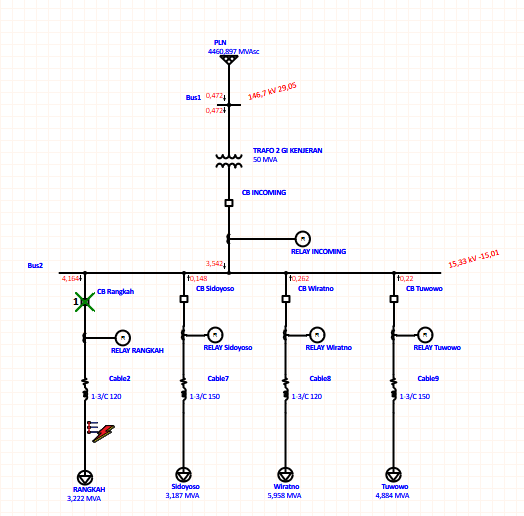 Gambar 2. Simulasi Gangguan Penyulang Rangkah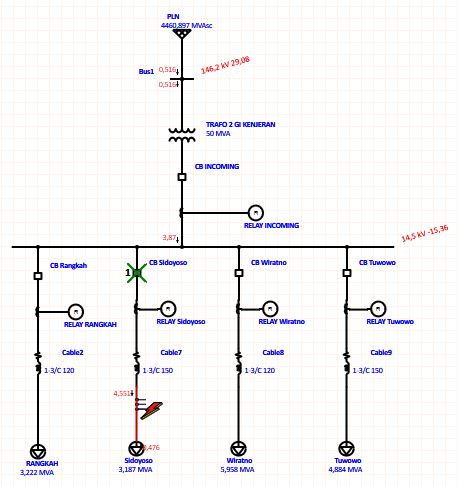 Gambar 3. Simulasi Gangguan Penyulang Sidoyoso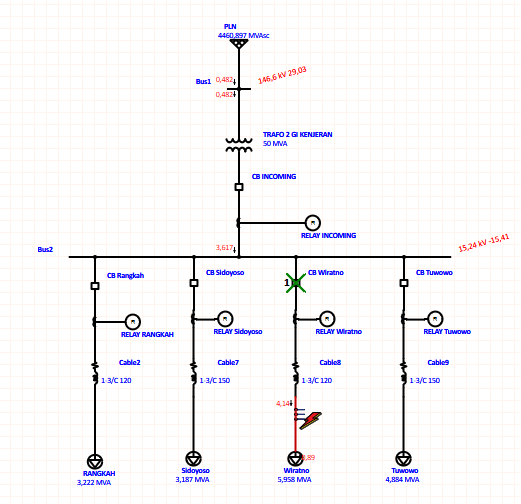 Gambar 4. Simulasi Gangguan Penyulang Wiratno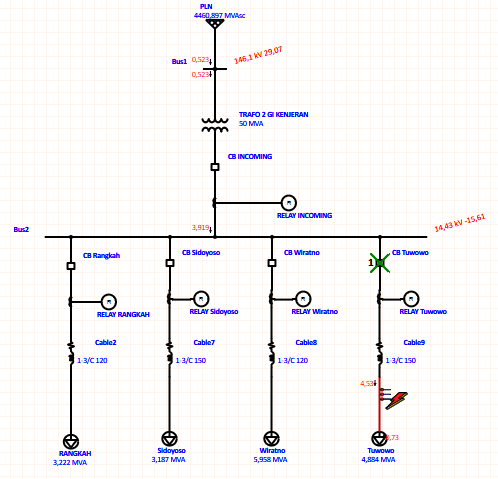 Gambar 5. Simulasi Gangguan Penyulang TuwowoHasil simulasi menunjukkan pada gambar 2,3,4, dan 5, ketika terjadi arus gangguan hubung singkat pada bus 2, rele pada sisi penyulang merespon dan memberikan instruksi kepada CB/PMT (pemutus tenaga) untuk melaksanakan tindakan penanggulangan terhadap arus gangguan yang terjadi. Ketika terjadi gangguan pada penyulang yang terkena trip, rele penyulang lainnya tidak terpengaruh, hal ini menunjukkan bahwa rele beroperasi dalam wilayah proteksinya dan tidak mengganggu kinerja rele yang lain.Dengan pemanfaatan perangkat lunak ETAP, simulasi dapat memberikan data mengenai intensitas arus gangguan yang timbul akibat hubung singkat dalam sistem. Setelah gangguan teratasi, rele akan segera mengembalikan dirinya ke keadaan semula, bertujuan untuk memungkinkan rele beroperasi dengan normal.Kesimpulan Hasil dari perhitungan  terhadap arus gangguan hubung singkat tiga fasa didapat bahwa pada setiap penyulang arus gangguan yang paling tinggi dengan jarak 0% dari panjang penyulang adalah sebesar 18698,579 A, sedangkan arus gangguan hubung singkat antar fasa dengan jarak yang sama yaitu 16193,45 A, dan pada perhitungan arus gangguan hubung singkat  satu fasa ketanah didapat  sebesar 22,95 A pada setiap penyulang dengan perhitungan 100% pada panjang penyulang. Terdapat beberapa nilai yang berbeda pada kondisi existing dan resetting. Nilai yang berubah antara lain adalah nilai TMS OCR yang pada semula bernilai 0,15, menjadi 0,18-0,24 yang nilainya berbeda-beda setiap penyulang. Nilai arus instantaneous yang sebelumnya bernilai 2800 A, menjadi 2886,75 A. Nilai TMS DGR pada kondisi existing sebesar 0,2 dengan hasil perhitungan diperoleh 0,0498553. perbedaannya hanya selisih 0,16 pada settingan awal. Pada kondisi existing arus instant DGR senilai 4 A, sedangkan setelah melakukan perhitungan diperoleh arus instant senilai 11,475 A. Dari hasil simulasi dapat dilihat bahwa ketika terjadi gangguan hubung singkat pada suatu penyulang maka rele yang bekerja adalah rele yang berada pada penyulang itu sendiri dan rele pada penyulang lainnya tidak  merasakan arus gangguan seperti yang dirasakan oleh rele yang sedang terjadi gangguan sehingga bisa dikatakan bahwa simulasi berjalan dengan normal dan rele bekerja dengan baik.Referensi MerekXIANTipeSFZ A950181Tegangan150/20 kVDaya50 MVABelitanYNynO(d)Ratio CT2000/5 Arus Primer192,5 A Arus Sekunder1433,4 ATegangan Operasi150 kVImpedansi12,20 %Penyulang% PanjangImpedansi (Z1 & Z2)Impedansi (Z0)Penyulang% PanjangImpedansi (Z1 & Z2)Impedansi (Z0)Tuwowo000Tuwowo250,5906 + j0,8478 Ω0,9033 + j4,2473 ΩTuwowo501,1812 + j1,6957 Ω1,8065 + j8,4945 ΩTuwowo751,7718 + j2,5436 Ω2,7098+ j12,7418 ΩTuwowo1002,3625 + j3,3915 Ω3,6131+ j16,989 ΩWiratno000Wiratno250,6468 + j0,9286 Ω0,9893 + j4,6518 ΩWiratno501,2937 + j1,8572 Ω1,9786 + j9,3035 ΩWiratno751,9406 + j2,7858 Ω2,9679 + j13,9553 ΩWiratno1002,5875 + j3,7145 Ω3,9572 + j18,607 ΩSidoyoso000Sidoyoso250,6429 + j0,7849 Ω0,9691 + j3,7784 ΩSidoyoso501,2499 + j1,5698 Ω1,9382 + j7,5568 ΩSidoyoso751,8748 + j2,3547 Ω2,9072 + j11,3351 ΩSidoyoso1002,4998 + j3,1396 Ω3,8763 + j15,1135 ΩRangkah000Rangkah250,6317 + j0,7934 Ω0,9795 + j3,8189 ΩRangkah501,2634 + j1,5868 Ω1,9589 + j7,6379 ΩRangkah751,8951 + j2,3801 Ω2,9385 + j11,4569 ΩRangkah1002,5268 + j3,2735 Ω3,9179 + j15,2759 ΩPenyulang% PanjangImpedansi (Z1eki & Z2eki)Impedansi (Z0eki)Penyulang% PanjangImpedansi (Z1eki & Z2eki)Impedansi (Z0eki)Tuwowo00 + j1,0696 Ω1500 +  j9,8 ΩTuwowo250,5906 + j1,9174 Ω1500,9033 + j14,0473 ΩTuwowo501,1812 + j2,7653 Ω1501,8065 + j18,2945 ΩTuwowo751,7718 + j3,6132 Ω1502,7078 + j22,5418 ΩTuwowo1002,3625 + j4,4611 Ω1503,6131 + j26,789 ΩWiratno00 + j1,0696 Ω1500 +  j9,8 ΩWiratno250,6468 + j1,9982 Ω1500,9893 + j14,4518 ΩWiratno501,2937 + j2,9268 Ω1501,9786 + j19,1035 ΩWiratno751,9406 + j3,8554 Ω1502,9679 + j23,7553 ΩWiratno1002,5875 + j4,7841 Ω1503,9572 + j28,407 ΩSidoyoso00 + j1,0696 Ω1500 +  j9,8 ΩSidoyoso250,6249 + j1,8545 Ω1500,9691 + j13,5784 ΩSidoyoso501,2499 + j2,6394 Ω1501,9382 + 17,3568 ΩSidoyoso751,8748 + j3,4243 Ω1502,9072 + j21,1351 ΩSidoyoso1002,4998 + j4,2092 Ω1503,8763 + j24,9135 ΩRangkah00 + j1,0696 Ω1500 +  j9,8 ΩRangkah250,6317 + j1,863 Ω1500,9795 + j13,6189 ΩRangkah501,2634 + j2,6564 Ω1501,9589 + j17,4379 ΩRangkah751,8951 + j3,4497 Ω1502,9385 + j21,2569 ΩRangkah1002,5268 + j4,3431 Ω1503,9179 + j25,0759 ΩPenyulang% Panjang3 Fasa2 Fasa1 FasaTuwowo018698,579 A16193,45 A23,09 ATuwowo259968,61 A8633,07 A23,05 ATuwowo50 6651,12 A5760,04 A23,02 ATuwowo75 4969,88 A4304,04 A22,98 ATuwowo100 3961,925 A3431,127 A22,95 AWiratno0 18698,579 A16193,45 A23,09 AWiratno25 9522,56 A8246,78 A23,05 AWiratno50 6250,05 A5412,71 A23,02 AWiratno75 4633,65 A4012,85 A22,98 AWiratno100 3677,14 A3184,5 A22,95 ASidoyoso0 18698,579 A16193,45 A23,09 ASidoyoso2510219,96 A8850,75 A23,05 ASidoyoso50 6848,4 A5930,88 A23,02 ASidoyoso75 5123,03 A4436,68 A22,98 ASidoyoso100 4085,35 A3538,01 A22,95 ARangkah0 18698,579 A16193,45 A23,09 ARangkah25 10166,81 A8804,72 A23,05 ARangkah50 6799,16 A5888,25 A23,02 ARangkah75 5081,35 A4400,57 A22,98 ARangkah100 3980,36 A3447,09 A22,95 APenyulangImaksTuwowo141 AWiratno92 ASidoyoso172 ARangkah93 APenyulangTuwowo148,051,850625Wiratno96,61,2075Sidoyoso180,62,2575Rangkah97,651,220625PenyulangTuwowo19,498489332886,751346Wiratno29,883554312886,751346Sidoyoso15,984226722886,751346Rangkah29,562225762886,751346PenyulangTMSt (s)Tuwowo0,2177364440,3Wiratno0,2379808740,3Sidoyoso0,2083724340,3Rangkah0,2374661480,3PenyulangTuwowo11,475 A0,1434375 AWiratno11,475 A0,1434375 ASidoyoso11,475 A0,1434375 ARangkah11,475 A0,1434375 APenyulangTMSt (s)Tuwowo0,04985530,5Wiratno0,04985530,5Sidoyoso0,04985530,5Rangkah0,04985530,5RelayPenyulangTMSTMSinstantaneousinstantaneousinstantaneousinstantaneousRelayPenyulangTMSTMSArus (A)Arus (A)Waktu (t)Waktu (t)RelayPenyulangExistingResettingExistingResettingExistingResettingOCRTuwowo0,150,21773644428002886,7513460,30,3OCRWiratno0,150,23798087428002886,7513460,30,3OCRSidoyoso0,150,20837243428002886,7513460,30,3OCRRangkah0,150,23746614828002886,7513460,30,3DGRTuwowo0,20,0498553411,475 0,50,5DGRWiratno0,20,0498553411,475 0,50,5DGRSidoyoso0,20,0498553411,475 0,50,5DGRRangkah0,20,0498553411,475 0,50,5